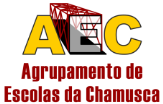 AGRUPAMENTO DE ESCOLAS DA CHAMUSCAANO LETIVO 2018/2019REUNIÃO DE PAIS/ RECEÇÃO A ALUNOS E ENCARREGADOS DE EDUCAÇÃO Pré –Escolar e 1º CicloO Diretor:Fernando Miranda10/09/2018ESTABELECIMENTODATAHORÁRIO LocalJI da Carregueira13 de setembro17:30 hJIJI da Chouto13 de setembro18:30 hJIJI da Parreira13 de setembro18hJIJI do Pinheiro Grande13 de setembro17hJIJI do Semideiro13 de setembro18hJIJI de Ulme13 de setembro19hJIJI de Vale de Cavalos13 de setembro18hJIEB1 de Carregueira17 de setembro10:45 hEB1JI e Eb1 de Chamusca 17 de setembro17:30 hPavilhão Gimnodesportivo( escola sede)Eb1 do Chouto17 de setembro16:30 hEB1Eb1 de Parreira17 de setembro14hEB1Eb1 de Ulme17 de setembro17hEB1Eb1 de Vale de Cavalos17 de setembro17hEB1